МУНИЦИПАЛЬНОЕ БЮДЖЕТНОЕ ОБЩЕОБРАЗОВАТЕЛЬНОЕ УЧРЕЖДЕНИЕ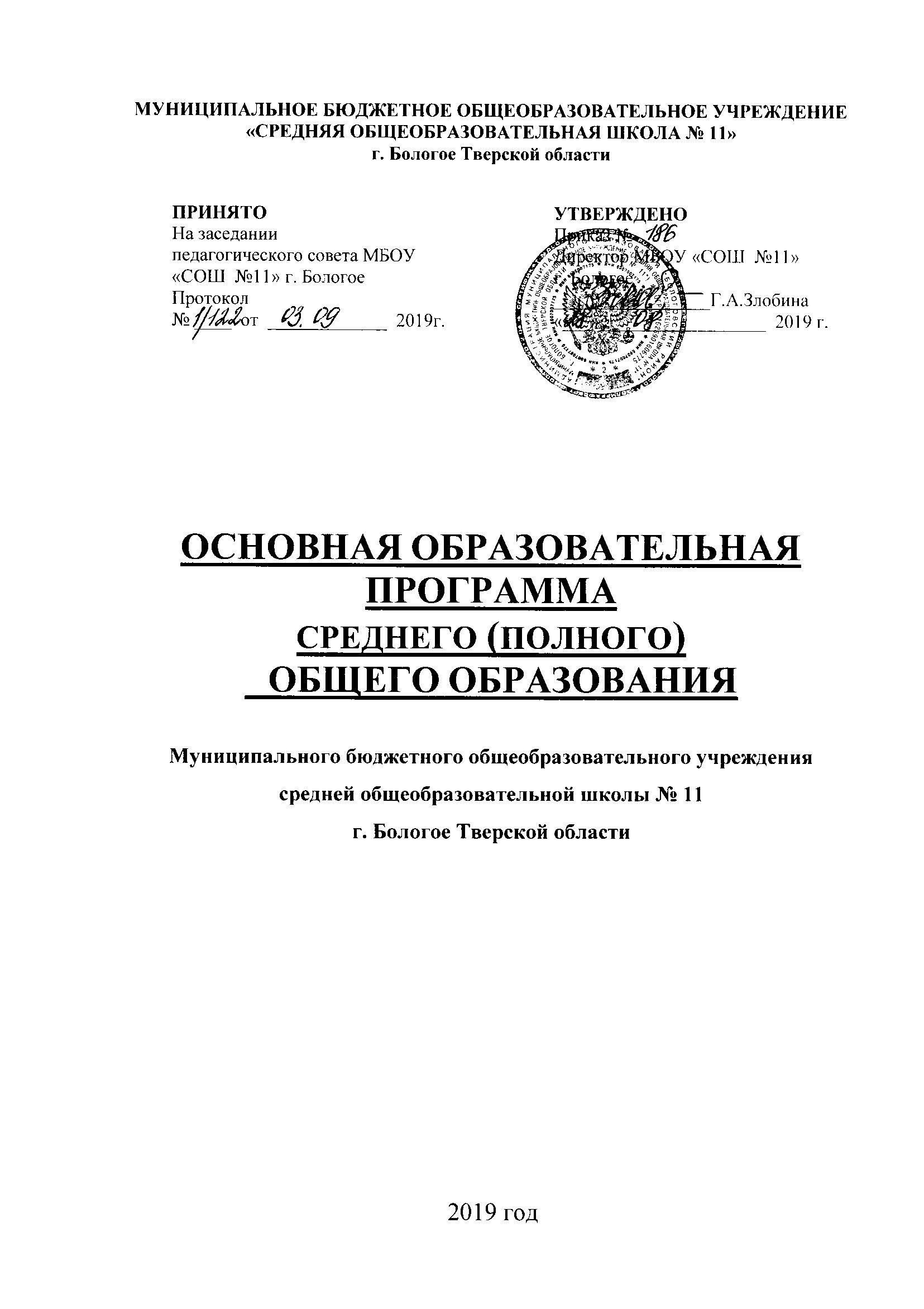 «СРЕДНЯЯ ОБЩЕОБРАЗОВАТЕЛЬНАЯ ШКОЛА № 11»г. Бологое Тверской областиОСНОВНАЯ ОБРАЗОВАТЕЛЬНАЯ   ПРОГРАММАсреднего (полного)    ОБЩЕГО ОБРАЗОВАНИЯМуниципального бюджетного общеобразовательного учреждения средней общеобразовательной школы № 11г. Бологое Тверской области2019 годСОДЕРЖАНИЕПояснительная записка…………………………………………………………………………3Планируемые результаты освоения обучающимися основной образовательной программы начального общего образования………………………………………………………………..7Система оценки достижения планируемых результатов освоения основной образовательной программы среднего (полного)  общего образования…………………..10Программа развития универсальных учебных действий у обучающихся на ступени среднего (полного)  общего образования …..……………………...………………………...14Программы отдельных учебных предметов, курсов…………………………………………27Программа воспитания и социализации обучающихся на ступени среднего (полного) общего образования …….………………………………………………………..……………30Программа по охране и здоровью обучающихся……………………………………………33Целевые программы……………………………………………………………………………36Учебный план среднего (полного) общего образования ……………………………………39Условия реализации основной образовательной программы среднего (полного) общего образования……………………………………………………………………………………..48Документы, регламентирующие образовательную деятельность…………………………..51Пояснительная запискаОбщая характеристика основной образовательной программы среднего (полного) общего образованияОсновная образовательная программа (далее ООП) МБОУ «Средняя общеобразовательная школа №11» города Бологое Тверской области (далее МБОУ СОШ № 11) принята Педагогическим Советом МБОУ СОШ № 11 после обсуждения ее педагогическим коллективом и родительским сообществом и утверждена приказом директора школы.МБОУ СОШ № 11 несет ответственность за выполнение своей ООП перед родителями обучающихся и учредителем (Администрацией МО Бологовский район). Ежегодно директор школы выступает с публичным докладом о выполнении ООП школы, который публикуется на сайте МБОУ СОШ № 11.Программа адресована:обучающимся и родителям:- для информирования о целях, содержании, организации и предполагаемых результатах деятельности МБОУ СОШ № 11 по достижению каждым обучающимся образовательных результатов;- для определения ответственности за достижение результатов образовательной деятельности школы, родителей и обучающихся и возможностей для взаимодействия;учителям:- для определения целей, задач, содержания и планируемых результатов образовательной деятельности;- для определения ответственности за качество образования;администрации:- для координации деятельности педагогического коллектива по выполнению требований к результатам образовательной деятельности;- в качестве ориентира для создания условий по освоению учащимися ООП;- для контроля качества образования;- для регулирования взаимоотношений субъектов образовательного процесса (учеников, родителей, администрации, педагогических работников и других участников);всем субъектам образовательного процесса:- для установления взаимодействия субъектов образовательного процесса;учредителю и органам управления:- с целью объективности оценивания образовательных результатов учреждения в целом;- для принятия управленческих решений на основе мониторинга эффективности процесса, качества условий и результатов образовательной деятельности школы.В основу разработки данной ООП положена одна из ведущих идей федеральных государственных образовательных стандартов (ФГОС) - идея общественного договора, которая реализуется через работу органов самоуправления школы: Общее собрание работников Образовательного учреждения;Педагогический совет Образовательного учреждения;Административный совет Образовательного учреждения;Родительский совет Образовательного учреждения;Попечительский совет Образовательного учреждения.Данная ООП ориентируется на поликультурный контингент учащихся и родителей. В связи с этим образовательная деятельность осуществляется на основе диалога культур. Особое внимание в программе уделено овладению русским языком, являющимся условием осуществления этого диалога.В программе также учтены традиции школьной жизни, возможности городской среды и социальных партнеров, запросы обучающихся и родителей в сфере образования, профессиональный уровень педагогов, особенности материально-технической базы.Программа опирается на инновационный опыт школы, признанный на районном и городском уровнях. Одним из приоритетов реализации данной ООП является развитие информационных технологий и совершенствование информационной образовательной среды, создание условий для развития креативной личности, для раскрытия творческого потенциала каждого ребенка, для успешной адаптации обучающихся в постоянно меняющемся окружающем мире.Программа соответствует основным характеристикам современного образования: доступности, открытости, перспективности и научной обоснованности, вариативности, технологичности, поликультурности, носит личностно-ориентированный и деятельностный характер; осуществляет принцип равных возможностей для получения качественного среднего (полного) общего образования.Программа отвечает возрастным особенностям обучающихся: активности, информированности, коммуникабельности, способности к творчеству, стремлению к познанию нового.Программа осуществляет принцип преемственности основных образовательных программ начального общего, основного общего, среднего (полного) общего образования; создает условия для развития и самореализации обучающихся, для формирования здорового, безопасного и экологически целесообразного образа жизни обучающихся. При наличии необходимых медицинских документов в школе осуществляется бесплатное обучение на дому по индивидуальной образовательной программе. Порядок организации данного вида индивидуального обучения регламентируется «Положением об индивидуальном образовании в МБОУ «СОШ № 11».Структура данной образовательной программы соответствует требованиям, предъявляемым ФГОС к структуре.Цели реализации ООП среднего (полного) общего образованияЦели среднего (полного) общего образования ориентируют субъекты образования на достижение основных результатов образования, связанных с:личностными результатами, включающими готовность и способность обучающихся к саморазвитию и личностному самоопределению, к самоусовершенствованию и самовоспитанию, сформированность их мотивации к обучению и  целенаправленной познавательной деятельности, сформированность системы значимых социальных и межличностных отношений, отражающих личностные и гражданские позиции в деятельности; способность к осознанию российской гражданской идентичности в поликультурном социуме; правосознание, экологическую культуру;метапредметными результами, включающими освоенные обучающимися межпредметные понятия и универсальные учебные действия (регулятивные, познавательные, коммуникативные), способность их использования в учебной, познавательной и социальной практике, самостоятельность планирования и осуществления учебной деятельности и организации учебного сотрудничества с педагогами и сверстниками, способность к построению индивидуальной образовательной траектории; владение навыками учебно-исследовательской, проектной и социальной деятельности;предметными результатами, включающими освоенные обучающимися в ходе изучения учебного предмета умения специфические для данной предметной области, виды деятельности по получению нового знания в рамках учебного предмета, его преобразованию и применению в учебных, учебно-проектных и социально-проектных ситуациях, формирование научного типа мышления, научных представлений о ключевых теориях, типах и видах отношений, владение научной терминологией, ключевыми понятиями, методами и приемами.Принципы и подходы к формированию ООП среднего (полного) общего образования и состава участников образовательного процессаВ основе реализации ООП лежит системно-деятельностный подход, который предполагает:воспитание и развитие качеств личности, отвечающих требованиям информационного общества, инновационной экономики, задачам построения российского гражданского общества на основе принципов толерантности, диалога культур и уважения его многонационального, поликультурного и поликонфессионального состава;переход к стратегии социального проектирования и конструирования на основе разработки содержания и технологий образования, определяющих пути и способы достижения социально желаемого уровня (результата) личностного и познавательного развития обучающихся;ориентацию на достижение цели и основного результата образования — развитие креативной личности, способной ориентироваться в постоянно меняющемся окружающем мире;признание решающей роли содержания образования, способов организации образовательной деятельности и учебного сотрудничества в достижении целей личностного и социального развития обучающихся;учёт индивидуальных, возрастных, психологических и физиологических особенностей обучающихся, роли и значения видов деятельности и форм общения при определении образовательно-воспитательных целей и путей их достижения;обеспечение преемственности дошкольного, начального общего, основного общего, среднего (полного) общего и профессионального образования;разнообразие индивидуальных образовательных траекторий и индивидуального развития каждого обучающегося (включая одарённых детей и детей с ограниченными возможностями здоровья), обеспечивающих рост творческого потенциала, познавательных мотивов, обогащение форм учебного сотрудничества и расширение зоны ближайшего развития, и расширения образовательного пространства;формирование ответственного отношения к учению, готовности и способности обучающихся к саморазвитию и самообразованию;воспитание гражданской идентичности, усвоение гуманистических, демократических и традиционных ценностей многонационального российского общества;формирование целосного мировоззрения, соответствующего современному уровню развития науки и общественной практики;формирование основ экологической культуры, соответствующей современному уровню экологического мышления;воспитание социально-активной личности, готовой к активной адаптации в существующем мире, через организацию активной общественной жизни в школе.Планируемые результаты освоения обучающимися основной образовательной программы среднего (полного) общего образованияСистема планируемых результатов даёт представление о том, какими именно действиями — познавательными, личностными, регулятивными, коммуникативными, преломлёнными через специфику содержания того или иного предмета, — овладеют обучающиеся в ходе образовательного процесса. Структура планируемых результатовСтруктура планируемых результатов строится с учётом:динамики развития обучающихся на основе выделения достигнутого уровня развития и ближайшей перспективы — зоны ближайшего развития ученика;возможностей овладения учащимися учебными действиями на уровне, соответствующем зоне дальнейшего перспективного развития;основных направлений оценочной деятельности.Планируемые результаты достигаются через предметные программы и программы элективных курсов.В структуре планируемых результатов по каждой учебной программе (предметной, междисциплинарной) выделяются следующиеУровни описания:цели-ориентиры, определяющие ведущие целевые установки и основные ожидаемые результаты изучения данной учебной программы.  Их включение в структуру планируемых результатов призвано раскрыть «Цель изучения данного предмета в образовательном учреждении»цели, характеризующие систему учебных действий в отношении учебного материала. Планируемые результаты, приводятся в блоках «Выпускник научится» к каждому разделу программы учебного предмета. Они ориентируют субъектов образования, какой уровень освоения учебного материала ожидается от выпускников.цели, характеризующие систему учебных действий в отношении знаний, умений, навыков, расширяющих и углубляющих знание учебного материала. Планируемые результаты, приводятся в блоках «Выпускник получит возможность научиться» к каждому разделу программы учебного предмета. Личностные результаты освоения основной образовательной программы среднего (полного) общего образования:в результате освоения основной образовательной программы среднего (полного) общего образования у обучающихся должны  быть сформированы:российская гражданская идентичность, патриотизм, уважение к своему народу, чувство ответственности перед Родиной, гордость за свой край, свою Родину, прошлое и настоящее многонационального народа России, уважение государственных символов;гражданская позиция как активного и ответственного члена российского общества, осознающего свои конституционные права и обязанности, уважающего закон и правопорядок, обладающего чувством собственного достоинства, осознанно принимающего традиционные национальные и общечеловеческие гуманистические и демократические ценности;готовность к служению Отечеству, его защите;мировоззрение, соответствующее современному уровню развития науки и общественной практики, основанного на диалоге культур, а также различных форм общественного сознания, осознание своего места в поликультурном мире;основы саморазвития и самовоспитания в соответствии с общечеловеческими ценностями и идеалами гражданского общества, готовность и способность самостоятельной, творческой и ответственной деятельности;толерантное сознание и поведение в поликультурном мире, готовность и способность вести диалог с другими людьми, достигать в нем взаимопонимания, находить общие цели и сотрудничать для их достижения;навыки сотрудничества со сверстниками, детьми младшего возраста, взрослыми в образовательной, общественно-полезной, учебно-исследовательской, проектной и других видах деятельности;нравственное сознание и поведение на основе усвоения общечеловеческих ценностей;готовность и способность к образованию, в том числе к самообразованию, на протяжении всей жизни; сознательное отношение к непрерывному образованию как условию успешной профессиональной и общественной деятельности;эстетическое отношение к миру, включая эстетику быта, научного и технического творчества, спорта, общественных отношений;принятие и желание реализовать ценности здорового и безопасного образа жизни, потребность в физическом самоусовершенствовании, занятиях спортивно-оздоровительной деятельностью, неприятие вредных привычек: курения, употребления алкоголя, наркотиков;бережное, ответственное и компетентное отношение к физическому и психологическому здоровью, как собственному, так и других людей, умение оказывать первую помощь;осознанный выбор будущей профессии и возможностей реализации собственных жизненных планов; отношение к профессиональной деятельности как возможности участия в решении личных, общественных, государственных, общенациональных проблем;экологическое мышление, понимание влияния социально-экономических процессов на состояние природной и социальной среды; приобретение эколого-направленной деятельности;ответственное отношение к созданию семьи на основе осознанного приятия семейных ценностей.Метапредметные результаты освоения основной образовательной программы среднего (полного) общего образования:В результате освоения основной образовательной программы среднего (полного) общего образования обучающиеся должны уметь:самостоятельно определять цели деятельности и составлять планы деятельности; самостоятельно осуществлять, контролировать, корректировать деятельность; использовать все возможные ресурсы для достижения поставленных целей и реализации планов деятельности; выбирать успешные стратегии в различных ситуациях;продуктивно общаться и взаимодействовать в процессе совместной деятельности, учитывать позиции других участников  деятельности, эффективно решать конфликты;владеть навыками познавательной, учебно-исследовательской и проектной деятельности, навыками разрешения проблем; способность и готовность к самостоятельному поиску методов решения практических задач, применению различных методов познания;ориентироваться в различных источниках информации, критически оценивать и интерпретировать информацию, получаемую из различных источников;использовать средства информационных и коммуникационных технологий в решении когнитивных, коммуникативных и организационных задач с соблюдением требований техники безопасности, гигиены, ресурсосбережения, правовых и этических норм, норм информационной безопасности;определять назначении и функции различных социальных институтов;самостоятельно оценивать и принимать решения, определяющие стратегию поведения, с учетом гражданских и нравственных ценностей;ясно и логично излагать свою точку зрения, использовать адекватные языковые средства;использовать навыки познавательной рефлексии как средства осознания совершаемых действий и мыслительных процессов, их результатов и основания, границ своего знания и незнания.Предметные результаты освоения основной образовательной программы среднего (полного) общего образования:Предметные результаты освоения основной образовательной программы для учебных предметов на базовом уровне ориентированы на обеспечение преимущественно общеобразовательной и общекультурной подготовки.Система оценки достижения планируемых результатов освоения основной образовательной программы среднего (полного) общего образованияОбъектом оценки образовательной деятельности обучающихся в средней школе являются ожидаемые результаты, которые связаны с целями данной программы и составляют три группы взаимосвязанных результатов.Личностные результатыОбъектом оценки личностных результатов служит:Развитие личности, ее способностейСамореализация обучающихся через организацию урочной и внеурочной деятельности;сформированность основ российской гражданской идентичности;сформированность уважительного отношения к иному мнению, истории и культуре других народов;развитие самостоятельности и личной ответственности за свои поступки;сформированность этических чувств – доброжелательности, эмоционально-нравственной отзывчивости, понимания и сопереживания чувствам других людей, стыда, вины, совести;развитие навыков сотрудничества со взрослыми и сверстниками в разных ситуациях, умения не создавать конфликтов и находить выход из спорных ситуаций;сформированность установки на безопасный, здоровый образ жизни;сформированность целостного научного мировоззрения, соответствующего современному уровню развития науки и общественной практики;сформированность социальных норм, правил поведения, ролей и форм социальной жизни в группах и сообщества;развитие морального сознания и компетентности в решении моральных проблем;формирование основ экологической культуры соответствующей современному уровню экологического мышления;участие обучающихся в преобразовании социальной среды микрорайона школы;развитие опыта социальной и творческой деятельности;участие в создании образовательной среды и школьного уклада;осознание значения семьи в жизни человека и общества.Личностные результаты выпускников на ступени среднего (полного) общего образования не подлежат итоговой оценке.Метапредметные результатыОбъектом оценки метапредметных результатов служит сформированность у обучающегося указанных выше регулятивных, коммуникативных и познавательных УУД, т. е. таких умственных действий обучающихся, которые направлены на анализ своей познавательной деятельности и управление ею. К ним относятся:освоение способов решения проблем творческого и поискового характера;умение самостоятельно определять цели своего обучения, ставить и формулировать задачи в учебе и познавательной деятельности;умение самостоятельно планировать пути достижения целей, понимать причины успеха/неуспеха учебной деятельности и способности конструктивно действовать даже в ситуациях неуспеха;владение основами самоконтроля, самооценки;умение создавать, применять и преобразовывать знаково-символические средства представления информации для создания моделей изучаемых объектов и процессов, схем решения учебных и практических задач;формирование и развитие компетентности в области использования ИКТ;умение организовывать учебное сотрудничество, использовать различные способы поиска, сбора, обработки, анализа, организации, передачи и интерпретации информации в соответствии с коммуникативными и познавательными задачами и технологиями учебного предмета;умение определять понятия, создавать обобщения, устанавливать аналогии, классифицировать;участвовать вместе с учителями и родителями в проектировании основной образовательной программы, в создании условий для ее реализации;самостоятельное проектирование образовательной деятельностиОценка метапредметных результатов может проводиться в ходе различных процедур:итоговые контрольные работы по предметам;комплексные работы на межпредметной основе;оценочные листы и листы наблюдений учителя в «Портфолио достижений» обучающегося,проект,исследовательская работа,творческая работаПредметные результатыОценка предметных результатов представляет собой оценку достижения обучающимся планируемых результатов по отдельным предметам.Достижение этих результатов обеспечивается за счёт основных компонентов образовательного процесса — учебных предметов, представленных в обязательной части учебного плана.Система предметных знаний — важнейшая составляющая предметных результатов. В ней можно выделитьопорные знания (знания, усвоение которых принципиально необходимо для текущего и последующего успешного обучения);знания, дополняющие, расширяющие или углубляющие опорную систему знаний.В основе многих предметных действий лежат УУД, прежде всего познавательные:использование знаково-символических средств;моделирование;сравнение, группировка и классификация объектов;действия анализа, синтеза и обобщения;установление связей (в том числе причинно-следственных) и аналогий;поиск, преобразование, представление и интерпретация информации; развитие научного мышления;разработка и реализация учебных проектов;активное использование возможностей ИКТ.Формирование одних и тех же действий на материале разных предметов способствует сначала правильному их выполнению в рамках заданного предметом диапазона (круга) задач, а затем и осознанному и произвольному их выполнению в новой ситуации. Это проявляется в способности обучающихся решать разнообразные по содержанию учебно-познавательные и учебно-практические задачи.Объектом оценки предметных результатов служит способность обучающихся решать учебно-познавательные и учебно-практические задачи с использованием средств, соответствующих содержанию учебных предметов, в том числе на основе метапредметных действий.Особенности этих трех групп результатов находят отражение в различных способах оценивания, которые описаны в «Положении о системе оценок, форм, порядке и периодичности промежуточной аттестации».Программа развития универсальных учебных действий (программу формирования общеучебных умений и навыков) у обучающихся на ступени основного среднего (полного) общего образования Универсальные учебные действия (УУД) – это система действий учащегося, обеспечивающая культурную идентичность, социальную компетентность, толерантность, способность к самостоятельному усвоению новых знаний и умений, включая организацию самостоятельной учебной деятельности.Цель программыСформировать у обучающихся универсальные учебные действия, обеспечивающие системный подход к личностному развитию, включающий формирование компетенций обучающихся в области использования информационно-коммуникационных технологий, учебно-исследовательской и проектной деятельности.Задачи программысоздать условия для реализации требований Стандарта к личностным и метапредметным результатам освоения образовательной программы среднего (полного) общего образования, системно-деятельностного подхода, развивающего потенциала среднего (полного) общего образования;повысить эффективность освоения обучающимися основной образовательной программы среднего (полного) общего образования за счет расширения возможностей ориентации в различных предметных областях, научном и социальном проектировании, профессиональной ориентации, строении и осуществлении учебной деятельности;сформировать у обучающихся основы культуры исследовательской и проектной деятельности и навыков разработки, реализации и общественной презентации обучающимися результатов исследования, предметного или межпредметного учебного проекта, направленного на решение научной, личностно и социально значимой проблемы;определить перечень УУД, создать систему типовых заданий для формирования УУД, систему технологических приемов и методов для использования и применения обучающимися УУД в урочной и внеурочной деятельности, разработать алгоритмы уроков с использованием УУД на всех предметах,создать условия для развития у обучающихся способности к самопознанию, саморазвитию, самоопределению,создать условия для интеграции урочных и внеурочных форм учебно-исследовательской и проектной деятельности обучающихсяЦенностные ориентиры среднего (полного) общего образованияФормирование основ гражданской идентичности личности на основепатриотизма, уважения к Отечеству, осознания своей этнической принадлежности;уважения к прошлому и настоящему многонационального народа России;знания истории, культуры, языка своего народа, своего края, основ культурного наследия народов России и человечестваосознания ответственности человека за благосостояние общества;формирования чувства уважения истории и культуры каждого народа,формирования активной гражданской позиции.Формирование положительной психологической атмосферы, способствующей развитию общения, сотрудничества на основедоброжелательности, доверия и внимания к людям, готовности к дружбе и взаимопомощи;уважения к окружающим на основе толерантного поведения,развитие и совершенствование навыков сотворчества и сотрудничества с детьми и взрослыми.Развитие ценностно-смысловой сферы личности на основе принципов нравственности и гуманизма:принятие и уважение ценностей семьи и общества, школы и коллектива и стремление следовать им;осознанное принятие нравственных ценностей как регуляторов морального поведения;развитие эстетических чувств на основе знакомства с мировой и отечественной художественной культурой,формирование осознанного, уважительного и доброжелательного отношения к другому человеку, его мнению, мировоззрению, культуре, языку, вере, гражданской позиции;развитие личностных ценностно-смысловых ориентиров и установок, системы значимых социальных и межличностных отношений.Развитие навыков самовоспитания и самообразования на основеразвития широких познавательных интересов, творческой инициативы и любознательности, мотивации к обучению;умения рационально организовать свою деятельность по изучению нового материала (планированию, контролю, оценке);умения самостоятельно определять задачи своего обучения, планировать свою познавательную деятельность;умения построения индивидуального образовательного маршрутаподготовка к осознанному выбору дальнейшего образования и профессиональной деятельности;владения основами самоконтроля, самооценки.создания установки на самоусовершенствование и самовоспитание.Развитие самостоятельности, инициативы и ответственности личности как условия её самоактулизации на основе:самоуважения, готовности открыто выражать и отстаивать свою позицию, критического отношения к своим поступкам;готовности к самостоятельным поступкам и действиям и ответственности за их результаты;целеустремлённости, жизненного оптимизма;умения противостоять действиям и влияниям, представляющим угрозу жизни, здоровью и безопасности личности и общества в пределах своих возможностей;практическое использование приобретенных обучающимся коммуникативных навыков, навыков целеполагания, планирования и самоконтроля;формирование навыков участия в различных формах организации учебно-исследовательской и проектной деятельности.Характеристика универсальных учебных действийЛичностные действия позволяют сделать учение осмысленным, обеспечивают значимость решения учебных задач, увязывая их с реальными жизненными целями и ситуациями. Личностные действия направлены на осознание, исследование и принятие жизненных ценностей и смыслов, позволяют сориентироваться в нравственных нормах, правилах, оценках, выработать свою жизненную позицию в отношении мира, окружающих людей, самого себя и своего будущего.В сфере личностных действий формируются:внутренняя позиция школьника на уровне положительного отношения к школе; ответственное отношение к учению, готовность и способность обучающихся к саморазвитию и самообразованию на протяжении всей жизни; моральное сознание и компетентность в решении моральных проблем на основе личностного выбора; гражданская идентичность личности в форме осознания «Я» как гражданина России, чувство сопричастности и гордости за свою Родину, общество; любящего свой край и свою Родину, уважающего свой народ, его культуру и духовные традиции;  моральное сознание и компетентность в решении моральных проблем;ценностное отношение к здоровому и безопасному образу жизни; эстетическое сознание через освоение художественного наследия народов России и мира,готовность к сотрудничеству, способность осуществлять учебно-исследовательскую, проектную и информационно-познавательную деятельность,ценностное отношение к традициям семьи, российского гражданского общества, многонационального российского народа, человечества;сопричастность к судьбе Отечества;ценностное, положительно мотивированное отношение к образованию, науке, труду и творчеству на благо человека и общества;социальная активность, уважение закона и правопорядка, ответственность за свои поступки перед обществом,осознание необходимости здорового, безопасного и экологически целесообразного образа жизни;осознанный выбор профессии, понимание значения профессиональной деятельности для человека и общества,креативное отношение к окружающему миру, мотивация на творчество и инновационную деятельностьРегулятивные действия обеспечивают возможность управления познавательной и учебной деятельностью посредством постановки целей, планирования, коррекции своих действий и оценки успешности усвоения. Последовательный переход к самоуправлению и саморегуляции в учебной деятельности обеспечивает базу будущего профессионального образования и самосовершенствования.К регулятивным действиям относятся:целеполагание как постановка учебной задачи на основе соотнесения того, что уже известно и усвоено учащимися, и того, что ещё неизвестно;планирование — определение последовательности промежуточных целей с учётом конечного результата; составление плана и последовательности действий;прогнозирование — предвосхищение результата и уровня усвоения знаний, его временных характеристик;контроль в форме сличения способа действия и его результата с заданным эталоном с целью обнаружения отклонений и отличий от эталона;коррекция — внесение необходимых дополнений и коррективов в план и способ действия в случае расхождения эталона, реального действия и его результата с учётом оценки этого результата самим обучающимся, учителем, товарищами;оценка — выделение и осознание обучающимся того, что уже усвоено и что ещё нужно усвоить, осознание качества и уровня усвоения; оценка результатов работы;саморегуляция как способность к мобилизации сил и энергии, к волевому усилию (к выбору в ситуации мотивационного конфликта) и преодолению препятствий.Познавательные действия включают исследования, поиск, отбор и структурирование необходимой информации, моделирование изучаемого содержания, логические действия и операции, способы решения задач.Общеучебные познавательные универсальные действия:самостоятельное выделение и формулирование познавательной цели;поиск и выделение необходимой информации, в том числе решение рабочих задач с использованием инструментов ИКТ и источников информации;структурирование знаний;осознанное и произвольное построение речевого высказывания в устной и письменной форме;выбор наиболее эффективных способов решения задач взависимости от конкретных условий;рефлексия способов и условий действия, контроль и оценка процесса и результатов деятельности;извлечение необходимой информации из разных информационных источников;определение основной и второстепенной информации; свободная ориентация и восприятие научных и художественных текстов, научного, публицистического и официально-делового стилей; понимание и адекватная оценка языка средств массовой информации;постановка и формулирование проблемы;самостоятельное создание алгоритмов деятельности при решении проблем творческого и поискового характера,знание основных научных методов познания окружающего мирапрактическая направленность проводимых исследований и индивидуальных проектов,формирование научного типа мышленияЗнаково-символические познавательные универсальные действия:моделирование — преобразование объекта из чувственной формы в модель, где выделены существенные характеристики объекта (пространственно-графическая или знаково-символическая);преобразование модели с целью выявления общих законов, определяющих данную предметную область.Логические познавательные универсальные действия:анализ объектов с целью выделения признаков (существенных, несущественных);определение объектов анализа и синтеза, определение их компонентов;синтез — составление целого из частей, в том числе самостоятельное достраивание с восполнением недостающих компонентов;выбор оснований и критериев для сравнения, классификации объектов;подведение под понятие, выведение следствий; проведение разных видов сравнения;оперирование понятиями, суждениями;владение компонентами доказательства;построение логической цепочки рассуждений, анализ истинности утверждений;выдвижение гипотез и их обоснование.Постановка и решение проблемы:формулирование проблемы;самостоятельное создание способов решения проблем творческого и поискового характера;подбор доказательств своей точки зрения, логичная аргументация;свободное ориентирование в фактическом материале;умение четко выстраивать цепочку доказательств.Коммуникативные действия обеспечивают возможности сотрудничества: умение слышать, слушать и понимать партнёра, планировать и согласованно выполнять совместную деятельность, взаимно контролировать действия друг друга, уметь договариваться, вести дискуссию, правильно выражать свои мысли, оказывать поддержку друг другу, эффективно сотрудничать как с учителем и другими взрослыми, так и со сверстниками.В сфере коммуникативных УУД ученики смогут:понимать различные позиции других людей, отличные от собственной и ориентироваться на позицию партнера в общении; учитывать разные мнения и стремление к координации различных позиций в сотрудничестве; формулировать собственное мнение и позицию в устной и письменной форме; договариваться и приходить к общему решению в совместной деятельности, в том числе в ситуации столкновения интересов;правильно и понятно выражать свои мысли, ориентируясь на возможности восприятия другими участниками обсуждения;осуществлять опыт переноса и применения учебных действий в жизненных ситуациях,уважать мнение других людей, уметь вести конструктивный диалог, достигать взаимопонимания и успешно взаимодействовать,владеть различными формами устных и публичных выступлений, приемами риторики;уметь вести дискуссии, семинары;умение организовать учебное сотрудничество с педагогами и сверстниками;практическое использование полученных коммуникативных навыков в общественно-полезной деятельности.Формирование универсальных учебных действий через учебные предметыТаблица № 1Формируемые на уроках УУД закрепляются обучающимся во внеурочной деятельности, в личном опыте и становятся личным достижением, используемым в повседневной жизни, индивидуальной творческой деятельности.Основанием преемственности разных ступеней образовательной систем становится ориентация на формирование умения учиться и наличие УУДПрограммы отдельных учебных предметов, курсовПрограммы по учебным предметам, реализуемым в школе, обеспечивают достижение планируемых результатов освоения ООП основной школы, составляют единый учебно-методический комплект (УМК) УМК базируется на новых достижениях педагогической теории и практики, относящихся, прежде всего к широкому пространству гуманной педагогики, имеющей глубочайшие корни в классическом педагогическом наследии. Комплект опирается на новые теоретические концепции, идеи центробежной парадигмы педагогической мысли, что обеспечивает новое видение школы в целом и каждого учебного предмета в отдельности. Программы и учебники комплекта созданы в соответствии со следующими идеями:Духовно-нравственное развитие обучающегося является приоритетным направлением деятельности современной школы. Программы и учебники ориентированы, прежде всего, на развитие человеческих качеств, отвечающих представлениям об истинной человечности.Программы и учебники комплекта обеспечивают граждански-ориентированное образование школьников. Огромное внимание уделяется воспитанию  обучающихся как граждан России. Комплект учебниковТаблица № 2Программа воспитания и социализации обучающихся на ступени среднего (полного) общего образованияЦель программыВоспитание креативной личности, способной адаптироваться в постоянно меняющемся окружающем мире, высоконравственного, творческого, компетентного гражданина России.Задачи программыСоздание системы воспитательных мероприятий с целью освоения обучающимися культуры многонационального народа Российской Федерации.Содействие осознанному принятию обучающимися через урочную и внеурочную деятельность традиций своего района и города, страны.Создание воспитательной системы социальной ориентации, основанной на активном участии учащихся в общественной жизни школы.Организация эффективной общественно-полезной деятельности на уровне школы, микрорайона, района.Создание особого демократического уклада школьной жизни.Создание атмосферы доверия, основанной на содружестве и сотворчестве взрослых и детей (родителей, учителей и учеников).Создание условия в образовательном пространстве для:формирования человека – гражданина, нацеленного на совершенствование современного общества;формирования чувства ответственности за других людей, за свою школу, за Санкт-Петербург, за свою Родину;развитие мотивации и потребности к общественно-полезной деятельности;развития коммуникативной культуры обучающихся в поликультурном пространстве школы;формирования у обучающихся позитивно-активного отношения к природе;воспитания экологической культуры,воспитания нравственности как способности к внутреннему контролю, вырабатываемому в процессе совместной деятельностиСодержание программыСодержание программы группируется вокруг базовых национальных ценностей:патриотизм;гражданственность;социальная солидарность;семья;здоровье;труд и творчество;традиционные российские религии;искусство и литература;наука;образование;природа;человечествоВ связи с этим программа включает в себя работу по следующим направлениям:история России, российских народов;история своей семьи;этнокалендарь Санкт-Петербурга;социальная ответственность гражданина России;творческие, учебные, социальные достижения;искусство – кладовая лучших образцов отечественной и мировой культуры;фольклор народов России;общественно-полезная и личностно- значимая деятельность. Программа предполагает взаимодействие коллектива школы, семей обучающихся, общественных организаций, органов местного самоуправления, учреждений дополнительного образования, учреждений культуры.Для реализации программы используются различные формы деятельности:общешкольные проекты;социальные проекты;коллективные творческие игры;портфолио;события школьной жизни;гражданско-правовые конференции;презентации;поисковая деятельность;школьное самоуправление;экскурсии. Для достижения целей данной программы в школе разработана целевая программа «Россия в сердце» (подробнее о данной целевой программе можно прочитать на стр.  37).Ожидаемые результаты реализации программыВыпускник 10-11 классовосознает свою этническую принадлежность, является патриотом своей страны;принимает судьбу своей страны как свою личную, осознает ответственность за настоящее и будущее страныпризнает гуманистические, демократические и традиционные ценности многонационального российского общества;способен вести диалог с другими людьми и достигать в нем взаимопонимания;подготовлен к жизненному самоопределению;коммуникативен в общении и сотрудничестве со сверстниками, детьми старшего и младшего возраста и взрослыми;активно участвует в школьном самоуправлении и уважает основы демократического общения;способен на неординарные и творческие решения.Программа по охране и укреплению здоровья обучающихся. Приоритетным направлением деятельности школы № 11 является сохранение и укрепление здоровья и психологическая поддержка обучающихся.Ухудшение здоровья детей школьного возраста в России стало не только медицинской, но и серьезной педагогической проблемой.Не секрет, что состояние здоровья напрямую зависит от образа жизни, который выбирает сам человек.Данная программа нацелена на то, чтобы обеспечить педагогическое сопровождение учащихся в процессе выбора здорового образа жизни.Цель программы: Создание условий для осмысления сущности и осознанного выбора здорового образа жизни учащимися;Создание ситуации успеха в решении вопросов нравственного и физического совершенствования учащихся.Задачи программы:Углублять и совершенствовать знания учащихся о здоровье и здоровом образе жизни;Создать условия для выработки потребности у учащихся сохранять и укреплять свое здоровье;Оказывать помощь учащимся в осознании зависимости своего физического, нравственного, психологического здоровья от природосообразного поведения;Способствовать формированию стереотипов поведения безопасного для здоровья и жизни;Совершенствовать систему просветительской работы с учащимися в вопросах зависимого поведения.Совершенствовать систему просветительской работы с учащимися в вопросах здоровья репродуктивной системы человека.Внедрять в образовательный процесс здоровьесберегающие технологии;Привлекать к сотрудничеству медицинских работников, психологов, валеологов и других специалистов компетентных в данной области;повысить роль семьи в формировании у учащихся потребности в здоровом образе жизни.Сохранять и совершенствовать здоровьесберегающую среду образовательного учреждения.Содержание программыНаправления деятельности Работа с учащимисяРабота с родителямиРабота с педагогическим коллективомРабота с учащимисяМедицинское сопровождение учащихся:Ежегодные медицинские осмотры учащихся.Беседы врача и медицинской сестры с учащимися школы о личной гигиене и профилактике различных заболеваний.Посещение стоматологической поликлиники.Вакцинация (с согласия родителей) Семинары для 10-классников.Педагогическое сопровождениеВалеологическое, экологическое просвещение учащихся на уроках естествознания, ОБЖ, биологии.Акции «Природа и мы» - выезды за город и в пределах города на прогулки, туристические слеты и спортивные мероприятия.Посещение Музея гигиены.Проведение Дней Здоровья: спортивные соревнования, выставки плакатов «Здоровье в наших руках».Тематические классные часы Дискуссии, конференции для старшеклассников. Психолого-педагогическое сопровождение учащихсяДиагностическая, коррекционная, тренинговая работа с учащимися и классными коллективами специалистов Центра психолого-педагогической реабилитации и коррекции.Работа с родителямиПосещение семей с целью контроля за условиями жизни учащихся.Лекции на общешкольных родительских собраниях: «Половое воспитание ребенка», «Знакомство с деятельностью Молодежной консультации», «Причины зависимого поведения подростков».Беседы школьного врача с родителям  на классных родительских собраниях.Работа с педагогическим коллективомЛекции врачей, психологов, валеологов для педагогических работников Курсы повышения квалификации3. Диспансеризация работников ОУСоздание условий для сохранения здоровья учащихся,Внедрение здоровьесберегающих технологийТаблица № 3Ожидаемые результаты реализации программы:Выпускники школы:- осознанно выбирают здоровый образ жизни;- пропагандируют среди своих сверстников и младших школьников здоровый образ жизни;- способствуют созданию в ОУ здоровьесберегающей средыЦелевые программыПрограмма «Контакт»В программе отражены вопросы привлечения родителей к работе МБОУ «СОШ № 11», к участию и подготовке классных и общешкольных дел и событий и к работе Школьного Совета. Важной составляющей программы «Контакт» является работа по формированию развитию деятельности органов самоуправления в МБОУ «СОШ № 11», в первую очередь Школьного Совета, а также Попечительского Совета. Программа получила своё название, потому что смысл её раскрывает главную цель - формирование единого коллектива взрослых и детей – коллектива сотрудников и единомышленниковЦели программСформировать у обучающихся коммуникативные навыки, умение понимать себя и других.Создать условия для формирования опыта общения, основанного на взаимном уважении в процессе сотворчества и содружества обучающихся и учителей.Способствовать установлению положительного психологического климата в школе благодаря общей деятельности в содружестве с родителями.Задачи программыСоздание условий для формирования инициативной самостоятельной личности (организация работы Школьного Совета).Создание условий для самореализации творческих возможностей и потребностей обучающихся.Создание условий для выражения социального опыта обучающихся в общении со взрослыми.Программа «Достижение»Программа ориентирована на личностный подход в воспитательном процессе, так как, работая с большими группами (классами, объединениями и т.д.), педагог может не разглядеть индивидуальных особенностей каждого своего подопечного, что может повлечь за собой ощущение дискомфорта, неудовлетворенности и, как следствие, агрессию в среде обучающихся. Реализация данной программы создаёт условия для раскрытия творческого, лидерского, интеллектуального, социального потенциала каждого обучающегося. Цель программыРазработка школьной стратегии воспитания социально успешной личности.Задачи программыОпределение факторов, влияющих на формирование социально успешной личности.Поиск эффективных педагогических технологий, приемов и средств, позволяющих педагогу способствовать формированию социально-успешной личности.Программа «Россия в сердце»Программа нацелена на духовно-нравственное развитие обучающихся, воспитание Патриота, Гражданина, Человека, который в будущем станет носителем культурного наследия и традиций своего уникального города, своей родной страны. Воспитание ответственного, инициативного, компетентного гражданина России – это глубокая и целенаправленная работа, которую невозможно представить себе без формирования гражданского, толерантного, экологического самосознания обучающихся.Направления реализации программы«Я гражданин России - патриот Родины»«Мы вместе»: толерантность - основа бесконфликтной жизни«Природа и мы» «Любимый город»Цель программыСоздать культурную среду, способствующую воспитанию чувства гордости за право учиться в этой школе, жить в России.Способствовать формированию устойчивого желания сохранить богатейшее культурное наследие России.Способствовать повышению ответственности за свои поступки и достижения в различных сферах деятельности.Создать поликультурную среду в пространстве образовательного учреждения.Задачи программыСоздание условий для формирования у обучающихся чувства гражданственности и любви к Родине.Создание условий для формирования и развития интереса обучающихся к истории города и Отечества.Создание условий для формирования чувства ответственности за других людей, за свою школу, за свой город, за свою Родину.Создание условий для формирования мотивации и потребностей к социально-позитивному поведению и общественно-полезной деятельности.Организация эффективной общественно-полезной деятельности на уровне школы, микрорайона, района.Развитие коммуникативной культуры обучающихся в поликультурном пространстве школы. Формирование у обучающихся позитивно-активного отношения к природе.Воспитание экологической культуры обучающихся. программа «Свободное время обучающихся»Программа помогает обучающимся и их родителям ориентироваться в воспитательной среде не только школы, но и микрорайона, района и города в целом. Одна из главных задач педагогического коллектива – усвоение обучающимися опыта организации свободного времени в пространстве школы в результате педагогической деятельности и применение этого опыта вне образовательного учреждения.Цели программыСоздание условий для многогранного развития обучающихся в свободное от учебы время.Создание условий для приобщения обучающихся к опыту созидательной жизни.Создание условий для включения обучающихся в разностороннюю деятельность на благо города и его жителей.Создание условий для воспитания культуры досуговой деятельности обучающихся.Создание условий для успешной социализации и адаптации обучающихся.Задачи программыОсуществление профилактики негативных социальных явлений в среде обучающихся педагогическими средствами.Создание условий для обогащения опыта созидательной жизни обучающихся в свободное от учебы время.Расширение образовательного пространства в результате организации свободного времени обучающихся.Создание условий обучающимся для активизации их интеллектуально-творческого и социального потенциала.Совершенствование материально-технической базы для успешной организации обучающихся во второй половине дня.Организация работы с педагогическими кадрами по созданию детских сообществ и совершенствованию досуговых занятий с обучающимися.Учебный план среднего (полного) общего образованияПояснительная запискаУчебный план (далее УП) основного общего образования обеспечивает введение в действие и реализацию требований ФГОС, определяет общий объём нагрузки и максимальный объём аудиторной нагрузки обучающихся, состав и структуру обязательных предметных областей.Обязательные предметные области и основные задачи реализации предметных областей представлены в таблице № 4.Таблица № 4Учебный план среднего общего образования.   ФК ГОС 10-11 классы.Среднее общее образование – завершающая ступень общего образования.Учебный план МБОУ «СОШ № 11» г. Бологое Тверской области для 10-11 классов ориентирован на двухлетний нормативный срок освоения образовательных программ среднего общего образования. Продолжительность учебного года в 10-ых классах -35 учебных недель, в 11-ом классе 34 недели без учета сроков Государственной Итоговой Аттестации в форме ЕГЭ. Режим работы -5-дневная учебная неделя. Для учащихся 10-11 класса максимальная продолжительность учебной недели составляет 5 дней.  Продолжительность каникул в течение учебного года составляет 30 календарных дней, летом – 9 недель.Продолжительность урока составляет: во 10—11 классах — 45 минут (по решению образовательной организации).Внеурочная деятельность. Часы, отведенные на внеурочную деятельность, используются для проведения общественно полезных практик, исследовательской деятельности, реализации образовательных проектов, экскурсий, походов, соревнований, посещений театров, музеев и других мероприятий.Продолжительность перемен -  перемены 10 минут, две по 20 минут, обучение ведется по полугодиям. Учебный план для 10-11 класса реализован на основе регионального базисного учебного плана среднего общего образования.  В 2019- 2020 учебном году школа реализует углубленное обучение по отдельным предметам.  В 10-м и 11-х классах по следующим направлениям: физико- математическое, социально- экономическое, химико- биологическое, универсальное. В 2020- 2021 учебном году школа реализует углубленное обучение по отдельным предметам.  В 11-х классах по следующим направлениям: физико- математическое, социально- экономическое, химико- биологическое.Предметы, входящие в федеральный компонент, изучаются всем классом без деления на группы. При обучении в соответствие с индивидуальным выбором, происходит деление класса на группы, предмет изучается в полном объеме, предусмотренном рекомендациями департамента.Выбор предметов школьного компонента обусловлен принципом преемственности обучения, потребностями учащихся (результаты анкетирования) и целями МБОУ «СОШ № 11», связанными с идеями гуманизации образования и переходом к индивидуальной траектории обучения.  Дополнительные часы, отведенные на уроки русского языка, математики, физики, информатики, экономики, биологии в  10-м и 11-х классах позволят выстроить индивидуальные траектории обучения, удовлетворить потребности обучающихся, имеющих высокую мотивацию, с одной стороны, с другой – будут способствовать более качественной подготовке к ЕГЭ обучающихся, испытывающих трудности в обучении,  позволят продолжить процесс углубленного изучения предметов в соответствии с потребностями и желаниями обучающихся.   Образовательный процесс обеспечен учебниками и учебно-методическими пособиями на 100%.уровень недельной нагрузки учащихся соответствует требованиям СанПинов, № 178-02;достижения учащихся отслеживаются через промежуточную аттестацию, входной контроль, контроль тематический (тестовый и текстовый) по итогамполугодий.	результативность педагогического процесса отслеживается через различные виды контроля: классно- обобщающего, фронтального, индивидуального, самоконтроля и самодиагностики. Учебный план школы состоит из обязательной (инвариантная часть) и вариативной частей. В инвариантной части учебного плана реализуется федеральный компонент, который гарантирует выполнение государственного образовательного стандарта. В рамках федерального компонента изучаются образовательные предметы, направленные на завершение общеобразовательной подготовки обучающихся: «Русский язык» 70(1/1 ч), «Литература» 210(3/3 ч), «Иностранный язык» (английский) 210 (3/3 ч),  «История»  140 (2/2 ч), «Физика» 140 (2/2 ч), «Химия» 70(1/1 ч),  «Физическая культура» 210(3/3 ч), «Основы безопасности жизнедеятельности» 70(1/1 ч), По выбору на базовом уровне изучаются:«Мировая художественная культура» 70(1/1 ч), «Биология» 70 (1/1 ч), «География» 70(1/1 ч),«Информатика и ИКТ» 70 (1/1 ч), а также интегрированный учебный предмет «Обществознание (включая экономику и право)» 70(1/1 ч). Учебный предмет «Русский язык» усилен за счет вариативной части с целью повышения качества подготовки учащихся к сдаче единого государственного экзамена. С целью формирования здорового образа жизни и развития интереса к спорту и физической культуре введен 1 час на преподавание предмета «Физическая культура».На углубленном уровне за счет вариативной части учебного плана изучаются предметы:Математика 414 (6/6)Физика 345 (5/5)Химия   207 (3/3)Биология 207 (3/3)Обществознание 207 (3/3)Право 69(1/1)Дополнительно, по запросу учащихся и их родителей, в рамках школьного компонента введены следующие элективные учебные предметы: «Подготовка к ЕГЭ по обществознанию», «Успешно пишем сочинение», «Алгебра плюс. Задачи повышенной сложности», «Основные вопросы геометрии в ЕГЭ». Учебный план школы обеспечивает реализацию федерального компонента государственного образовательного стандарта и включает в себя максимальное количество часов на их изучение, выполняется полностью.Учебный план обеспечен наличием необходимых учебных пособий, методических материалов, педагогическими кадрами. Промежуточная аттестация обучающихся 10 – ого класса проводится без прекращения учебного процесса в форме годовых контрольных работ, работ по развитию речи, зачетов по устным предметам, переводным экзаменам по основным и профильным предметам, в соответствии с Положением о порядке осуществления текущего контроля успеваемости и промежуточной аттестации обучающихся, установление их форм, периодичности и порядка проведения утвержденным приказом по школе.Учебный план среднего общего образования 10-11 класс.(5- дневная учебная неделя).         Недельный.Учебный план среднего общего образования ФК ГОС 10-11 классы.Годовая промежуточная аттестация обучающихся проводится по каждому учебному предмету, курсу, дисциплине, модулю с целью определения качества освоения обучающимися содержания учебных программ (полнота, прочность, осознанность, системность) по завершении определенного временного промежутка (год).Годовая промежуточная аттестация обучающихся проводится по каждому учебному предмету, курсу, дисциплине, модулю с целью определения качества освоения обучающимися содержания учебных программ (полнота, прочность, осознанность, системность) по завершении определенного временного промежутка (год).Формы проведения промежуточной аттестацииРасписание кружков:Общеинтеллектуальное направление:   - «Компьютер и Я» (10-11 классы) – Соколова Т.Б. (1 час)- «Химическое общество» (10-11 классы) – Виноградова Н.В. (1 час)Спортивно-оздоровительное:                                                                       - «Баскетбол» (10-11 классы) – Свиридов Е.Н. (2 часа)- «Волейбол» (10-11 классы) – Свиридов Е.Н. (2 часа)План внеурочной деятельности на 2019-2020 учебный год.  10-11 классыПлан внеурочной деятельности на 2020-2021 учебный год.  11 классыОбщий объём нагрузки в течение дня Общий объем нагрузки в течение дня не должен превышать: для обучающихся 10-11 классов — не более 8 уроков.Допускается проведение сдвоенных уроков физической культуры (занятия на лыжах, занятия в бассейне).Работа с компьютером Продолжительность непрерывного использования компьютера с жидкокристаллическим монитором на уроках составляет: для учащихся 10-11 классов — 35 минут.Работа с интерактивной доской Непрерывная продолжительность работы обучающихся непосредственно с интерактивной доской на уроках: в 10-11 классах — 10 минут. С целью профилактики утомления обучающихся не допускается использование на одном уроке более двух видов электронных средств обучения. Условия реализации основной образовательной программы среднего (полного) общего образованияСоблюдение требований к регламентации прав и обязанностей участников образовательного процесса, представленных в таблице № 5.Таблица № 5Выполнение системы мер, указанных в СанПиНах.Отказ от мер, нарушающих права детей на качественное образование.Финансовые условия реализации ООПСтруктура и объем финансирования реализации образовательной программы осуществляется на основе принципа нормативного подушевого финансирования. Расходование бюджета предусматривает возможность обеспечения расходов на оплату труда работников, на учебно-методическое и информационное обеспечение, на повышение квалификации, аттестацию, затраты на приобретение расходных материалов, хозяйственные расходы. Для повышения качества реализации образовательной программы школа привлекает в порядке, установленном законодательством РФ, дополнительные финансовые средства арендной платы. Данные финансовые условия обеспечивают необходимое качество реализации образовательной программы и эффективно стимулируют его повышение.Материально-технические условия реализации ООПДанные условия обеспечены наличием в основной школе:современных оборудованных кабинетов, включающих наличие у учителя персонального компьютера, имеющего выход в Интернет, мультимедийного оборудования и телевизора или плазменной панели;оборудованных спортивного, актового и столовых залов, волейбольной площадки;библиотекой и читальным залом, оснащенными персональными компьютерами, имеющим выход в Интернет, сканером, принтером и копиром;2 компьютерными классами с разнообразными программными материалами и имеющими выход в Интернет;использование в образовательной деятельности интерактивных технологий.Материально-технические условия реализации образовательной программы отвечают характеристикам современного образования, требованиям к оснащенности учебных и административных помещений, параметрам эргономико-дидактической приспособленности материальных условий кабинетов, соответствуют возрастным особенностям и возможностям обучающихся, позволяют обеспечить реализацию современных образовательных и иных потребностей и возможностей, обучающихся по жизнеобеспечению и безопасности, сохранению и укреплению здоровья, развитию профессионального, социального и творческого опыта обучающихся и др.Информационное обеспечение реализации ООПЭффективность реализации ООП обеспечивается системой информационно-образовательных ресурсов и инструментов, которые дают школе возможность входить в единую информационную среду, фиксировать ход образовательного процесса, размещать материалы, иметь доступ к любым видам необходимой для достижения целей ООП информации, ограничивать доступ к информации, несовместимой с задачами духовно-нравственного развития, обеспечивать необходимый электронный документооборот.Учебно-методическое обеспечение реализации ООПМБОУ «СОШ № 11» обеспечено учебниками, учебно-методической литературой и материалами по всем учебным предметам. Библиотека школы имеет фонд дополнительной литературы: художественную, научно-популярную, справочно-библиографические и периодические издания, сопровождающие реализацию образовательной программы.Кадровые условия реализации ООПСредняя школа укомплектована педагогическими работниками высшей и первой квалификационной категории. Кадровые условия реализации образовательной программы обеспечивают необходимое качество и постоянное совершенствование профессиональной деятельности работников МБОУ «СОШ № 11». В школе работает творческий коллектив педагогов-единомышленников, заинтересованных в постоянном совершенствовании своего педагогического мастерства, о чем свидетельствует постоянный процесс повышения квалификации педагогического состава на курсах повышения квалификации. Все учителя школы прошли курсы обучения по использованию информационно-коммуникационных технологий.Организация управления реализацией образовательной программыПринятие управленческих решений, связанных с повышением эффективности реализации ООП, осуществляется на основе анализа, включающего:мониторинг удовлетворенности родителей, учителей и учеников процессом и результатом реализации образовательной программы;изучение процесса и результатов реализации ООП администрацией МБОУ «СОШ № 11»:наблюдение;собеседование;посещение уроков;анализ школьной документации;внешнюю экспертизу процессов и результатов реализации ООП:аттестация МБОУ «СОШ №11»;данные педагогических исследований сторонних организаций.Проведение диагностических работСпособы представления МБОУ «СОШ № 11» результатов реализации образовательной программыШкола презентует публичный отчет на основе мониторинга результатов реализации образовательной программы, используя для этого, в том числе и данные независимой общественной экспертизы, и результаты проверки соответствия образовательного процесса утвержденной образовательной программе школы, проводимой при аттестации образовательного учреждения.Документы, регламентирующие образовательную деятельностьЗакон РФ «Об образовании»Федеральный государственный образовательный стандарт начального общего образования (утверждён приказом Министерством образования и науки Российской Федерации от 06.10.2009г. № 373, зарегистрированные Минюстом России 22.12.2009г. рег. № 17785).СанПиН 2.4.2.1178-02 (утверждённые Постановлением Главного государственного санитарного врача России от 28.11.2002 №44, зарегистрированные Минюстом России от 05.12.2002г рег. №3997)Федеральный закон Российской Федерации от 24.07.1998г. № 124-ФЗ «Об основных гарантиях прав ребёнка в Российской Федерации» (в ред. Федерального закона от 20.07.2000 № 103-ФЗ)Концепция духовно-нравственного развития и воспитания личности гражданина РоссииУстав Муниципального общеобразовательного учреждения «Средняя общеобразовательная школа № 11»Федеральный государственный образовательный стандарт основного общего образования (приказ Министерства образования и науки Российской Федерации от 17 декабря 2010 г. № 1897)Приказ Министерства образования и науки Российской Федерации от 17 мая 2012 г. № 413 «Об утверждении федерального государственного образовательного стандарта среднего (полного) общего образования»ПРИНЯТОНа заседании педагогического совета МБОУ «СОШ  №11» г. БологоеПротокол№ ____  от  _____________  2019г.УТВЕРЖДЕНОПриказ №Директор МБОУ «СОШ  №11» г. Бологое_________________Г.А.Злобина«___»__________________  2019 г.Учебный предметХарактер заданийФормы организации деятельностиЛитератураПрослеживание «судьбы героя»Анализ текста с точки зрения наличия в нем явной и скрытой, основной и второстепенной информацииПредставление текстов в виде тезисов, конспектов, аннотаций, рефератов, сочинений различного жанраПредставление о изобразительно-выразительных возможностях русского языкаОриентация в системе личностных смысловЭмоционально-действенная идентификацияЭмоциональная сопричастность действиям герояУмение учитывать исторический и историко-культурный контекст и контекст творчества писателя в процессе анализа художественного произведенияКультура чтенияСпособность выражать свое отношения к проблемам, представленным в тексте в развернутых аргументированных устных и письменных высказыванияхПовышение речевой культурыРабота с понятийным материаломПоиск и определение особенностей литературных жанровПростой, сложный, цитатный план текстаПредставление о системе стилей языка художественной литературыДиалогДискуссияКруглый столОлимпиадаПроектыМастерскиеТворческие задания: рисунки, газеты, иллюстрации, стихиРабота в группахИнсценировки, театральные зарисовкиХудожественный монтажКонцертное исполнение поэтических произведенийИсследовательские работыСообщения, докладыПрезентацииПоиск информации в системе ИнтернетРефератКонференцияРусский язык Творческие заданияПоиск информации в предложенных источникахРабота со словарямиРабота с таблицамиРабота с текстамиПоиск ответов на заданные вопросы в текстеНавыки грамотного письмаУмение составлять письменные документыСоздание письменных текстовНормы речевого поведения в различных сферах и ситуацияхУмение анализировать различные языковые явления и факты, допускающие неоднозначную интерпретациюВладение различными приёмами редактирования текстовКруглый столОлимпиада«Портфолио»ПроектыТворческие работы: сочинения, эссе.Работа в группахИсследовательская работаРеферат, сообщениеМатематика АлгебраГеометрияСоставление схем-опорОсновы логического, алгоритмического и математического мышленияВладение методом доказательств и алгоритмов решения, умение их применять, проводить доказательные рассуждения в ходе решенияВладение стандартными приемами решения рациональных и иррациональных, показательных, степенных, тригонометрических уравнений и неравенств, их системСоставление и распознавание диаграммКруглый столОлимпиада«Портфолио»ПроектыМатематический бой,Исследовательские работы, рефератПрезентацииДоклады, сообщенияРабота в группахИностранный языкИноязычная коммуникативная компетенцияИспользование иностранного языка как средства получения информацииУмения, способствующие самостоятельному изучению иностранного языкаНахождение ключевых слов при работе с текстомСловообразовательный анализПересказ текстаСоздание плана текста ПереводУмение пользоваться двуязычными словарямиОлимпиадаРабота в группахТворческие задания: рисунки, газеты, плакатыПроекты межпредметного характераКонцерт (песни, стихи на ин. языке)Театральные постановкиПрезентацииПоиск информации в системе ИнтернетЧтение иностранной литературы на языке оригиналаИстория РоссииВсеобщая историяОбществознаниеПоиск информации в текстеНавыки критического мышления, анализа, синтеза, умений оценивать и сопоставлять методы исследований, характерные для общественных наукЦелостное восприятие всего спектра всего спектра природных, экономических и социальных реалийФормулировка своей позицииУмение задавать вопросыСоставление простого, цитатного, сложного планаРеферат, исследовательская работаИспользование социального опытаРабота с документомПоиск информации в системеУмение обобщать, анализировать и оценивать информациюВладение навыками проектной деятельности и исторической реконструкцииУмение вести диалог, обосновывать свою точку зренияВладение базовым понятийным аппаратом социальных наукУмение применять полученные знания в повседневной жизни, прогнозировать последствия принимаемых решенийНавыки оценивания социальной информации, умение поиска информации в источниках различного типа для реконструкции недостающих звеньев с целью объяснения и оценки разнообразных явлений и процессов общественного развитияДиалог Групповая работа по составлению кроссвордасеминарДискуссияКруглый столОлимпиада«Портфолио»ПроектыКонференцииТворческие задания: рисунки, газеты, плакатыКонкурс исследовательских работИсторическая реконструкцияКейсГеографияСоставление схемРабота с географической картойПоиск информации в тексте Умение использовать карты разного содержания для выявления закономерностей и тенденций, получения нового географического знанияВладение географическим анализом различной информацииУмение применять географические знания для объяснения и оценки различныхВладение географическим мышлением для определения географических аспектов природных, социально-экономических и экологических процессов и проблемПроведение наблюдений за отдельными географическими объектами, процессами и явлениями, их изменениями в результате природных и антропогенных воздействийДиалог ДискуссияКруглый столОлимпиада«Портфолио»ПроектыКонференцииТворческие задания: рисунки, газеты, плакатыИзготовление макетовСеминарПрезентации, сообщенияРефератФизикаНаблюдение природных явленийРабота с таблицами и графикамиИспользование информационных технологийРешение практических задач в повседневной жизниВладение основополагающими физическими понятиями, закономерностями, законами и теориямиУверенное пользование физической терминологией и символикойВладение основными методами научного познания: наблюдение, описание, измерение, эксперимент.Умение решать физические задачиУмение применять полученные знания для объяснения условий протекания физических явлений в природеЛабораторные работыПрактические работыИсследовательская работаРефератСообщение, докладПроектыПрезентацииПоиск информации в ИнтернетеБиологияРабота с приборамиРабота со справочникамиКонспектНаблюдение за живыми организмамиУмение объяснять результаты биологического эксперимента, решать элементарные биологические задачиРабота с различными источниками информацииКультура поведения в природеАргументированная оценка полученной информацииВладение основными методами научного познанияЛабораторные работыУрок выполнения практических работ поискового характераТворческие задания: рисунки, газеты, плакатыПроектыКонференцииИзготовление макетовПрезентацииХимияВладение основополагающими химическими понятиями, теориями, законами и закономерностямиУверенное пользование химической терминологией и символикойРабота со справочникамиКонспектРабота с различными источниками информацииАргументированная оценка полученной информацииУмение давать количественные оценки и проводить расчеты по химическим формулам и уравнениямВладение правилами техники безопасности при использовании химических веществВладение методами научного познанияЛабораторные работыУрок выполнения практических работ поискового характераСообщения, докладыПрезентацииИскусствоВосприятие духовно-нравственного опытаКультура общенияКультура восприятия произведений искусстваИскусство сопереживанияПоиск информации в различных источниках, в том числе в системе ИнтернетАнализ полученной информацииДиалогТворческие работы: рисунки, стихи, плакаты, реклама и т.д.Исследовательские работыПрезентацииФизическая культурафизическая культура личностивладение современными технологиями укрепления и сохранения здоровья, поддержания работоспособности, профилактики предупреждения заболеванийвладение физическими упражнениями различной функциональной направленностивладение техническими приемами и двигательными действиями базовых видов спорта, активное применение их в игровой и соревновательной деятельностиОсновы безопасности жизнедеятельностиСформированность представлений о необходимости отрицания экстремизма, терроризма, других действий противоправного характера, а также асоциального поведенияЗнание опасных и чрезвычайных ситуаций природногоЭлективные курсыСпособность к непрерывному самообразованиюНавык самостоятельного приобретения и интеграции знанийОсознанное использование информационных и коммуникационных технологийПрофессиональная ориентация обучающихся10 класс11 классРусский языкРусский язык. 10-11 классы: учебник для общеобразовательных учреждений : в 2 ч. /Н.Г.Гольцова, И.В. Шамшин.- М.: ООО «ТИД «Русское слово-РС»Русский язык. 10-11 классы: учебник для общеобразовательных учреждений/Н.Г.Гольцова, И.В. Шамшин.- М.: ООО «ТИД «Русское слово-РС»ЛитератураЛебедев Ю.В., «Литература 10 класс»(базовый уровень), М., «Просвещение», 2009 г.Лебедев Ю.В. Русский язык и литература. Литература. 11 класс. Учебник для общеобр. организ. В 2 частях. «Просвещение»Английский языкК.И.Кауфман, М.Ю.Кауфман Английский язык: Счастливый английский.ру/ Happy English.ru: учебник  для 11кл. общеобраз.учрежд.- Обнинск: ТитулК.И.Кауфман, М.Ю.Кауфман Английский язык: Счастливый английский.ру/ Happy English.ru: учебник  для 11кл. общеобраз.учрежд.- Обнинск: ТитулМатематикаАлгебра и начала анализа: учебник для 10классов общеобразовательных учреждений/ Ю.М.Колягин и др. -М.: ПросвещениеГеометрия,10-11.:учебник для общеобразоват.учреждений /Л.С.Атанасян, В.Ф.Бутузов и др.-М.:ПросвещениеАлгебра и начала математического  анализа. 11 классы: учеб. для общеобразоват. учреждений: базовый и проф. уровень. Ю.М.Колягин, М.В.Ткачёва и др.-М.: Просвещение Геометрия, 10-11 : учеб. для общеобразоват. учреждений. Л.С.Атанасян, В.Ф.Бутузов, С.Б.Кадомцев, и др.-М.: ПросвещениеИсторияИстория. Россия в мире: учебник для 10 кл. общеобразоват. учреждений/ О.В. Волобуев, В.А. Клоков, М.В. Пономарев, В.А. Рогожкин. –  М.: ДрофаИстория. Россия в мире: учебник для 11 кл. общеобразоват. учреждений/ О.В. Волобуев, В.А. Клоков, М.В. Пономарев, В.А. Рогожкин. –  М.: ДрофаОбществознаниеОбществознание. 10 класс(базов.ур.) Под ред. Л.Н. Боголюбова, А.Ю. Лабезниковой, М.Ю. Телюкиной. «Просвещение»Обществознание. 10 класс : учебник для общеобразовательных учреждений : профильный уровень / Л. Н. Боголюбов, А.Ю. Лазебникова, Н. М.Смирнова и др.; Рос. акад. наук, Рос. акад. образования, М.:«Просвещение»Обществознание. 11 класс(базов.ур.) Под ред. Л.Н. Боголюбова, А.Ю. Лабезниковой, В.А. Литвинова. «Просвещение»Обществознание. 11 класс : учебник для общеобразовательных учреждений : профильный уровень / Л. Н. Боголюбов, А.Ю. Лазебникова, Н. М.Смирнова и др.; Рос. акад. наук, Рос. акад. образования, М.:«Просвещение»ГеографияМаксаковский В. П. Экономическая и социальная георафия мира: учеб. для 10-11 кл. общеобразоват. учреждений / В. П. Максаковский. –  М.: ПросвещениеМаксаковский В. П. Экономическая и социальная георафия мира: учеб. для 10-11 кл. общеобразоват. учреждений / В. П. Максаковский. – М.: ПросвещениеБиологияОбщая биология: Учебник для учащихся общеобразовательных учреждений: И.Н. Пономарева, О.А. Корнилова, Л.В. Симонова: Биология: 10 класс: базовый уровень– М.: Вентана-Граф, 2008.Пономарева И.Н., Биология: 10 класс: профильный уровень: учеб.для учащ. общеобраз. учрежд. / И.Н. Пономарева, О.А.Корнилова, Л.В.Симонова, под ред И.Н.Пономарёвой. –М.: Вентана-граф, 2011 Общая биология: Учебник для учащихся общеобразовательных учреждений: И.Н. Пономарева, О.А. Корнилова, Л.В. Симонова: Биология: 11 класс: базовый уровень– М.: Вентана-Граф, 2008. Пономарева И.Н., Биология: 11 класс: профильный уровень: учеб.для учащ. общеобраз. учрежд. / И.Н. Пономарева, О.А.Корнилова, Л.В.Симонова, под ред И.Н.Пономарёвой. –М.: Вентана-граф, 2011 ФизикаМякишев Г.Я. Физика. 10 класс: учеб. для общеобразоват. учреждений: базовый и профил. уровни/ Г.Я.Мякишев, Б.Б. Буховцев, Н.Н.Сотский; под ред. В.И. Николаева, Н.А. Парфентьевой. – М.: ПросвещениеФизика. Механика. 10 кл. Профильный уровень: учеб. для общеобразоват. учреждений / М.М. Балашов, А.И. Гомонова, А.Б. Долицкий и др. ; под ред. Г Я. Мякишева – 13-е изд., стереотип. – М.: Дрофа, 2011. – 495, [1]с. : ил.Физика. Молекулярная физика. Термодинамика. 10 кл. Профильный уровень: учеб. для общеобразоват. учреждений / Г.Я. Мякишев, А.З. Синяков. – 13-е изд., стереотип. – М.: Дрофа, 2011. – 349, [3]с. : ил.Физика. Электродинамика (профильный уровень) 10-11 кл. Профильный уровень: учеб. для общеобразоват. учреждений / Г.Я. Мякишев, А.З. Синяков, Б.А. Слободсков. – 10-е изд., стереотип. – М.: Дрофа, 2010. – 476, [4]с. : ил.Физика. 11 класс. (базовый уровень). Мякишев Г.Я., Буховцев Б.Б., Чаругин В.М.(под ред. Парфентьевой Н.А.)Физика. Электродинамика (профильный уровень) 10-11 кл. Профильный уровень: учеб. для общеобразоват. учреждений / Г.Я. Мякишев, А.З. Синяков, Б.А. Слободсков. – 10-е изд., стереотип. – М.: Дрофа, 2010. – 476, [4]с. : ил.Физика. Колебания и волны. 11 кл. Профильный уровень: учеб. для общеобразоват. учреждений / Г.Я. Мякишев, А.З. Синяков. – 9-е изд., стереотип. – М.: Дрофа, 2010. – 287, [1]с. : ил.Физика. Оптика. Квантовая физика. 11 кл. Профильный уровень: учеб. для общеобразоват. учреждений / Г.Я. Мякишев, А.З. Синяков. – 9-е изд., стереотип. – М.: Дрофа, 2011. – 462, [2]с. : ил.ХимияГабриелян. Химия. 10 класс: учебник для общеобразовательных организаций; базовый уровень.-М.: ДрофаГабриелян О.С. , Лысова Г.Г. Химия. 11класс: учебник для общеобразовательных учреждений – М.: ДрофаМХКМировая художественная культура. От истоков до XVII века. 10 класс. Базовый уровень. Данилова Г.И. – М.: ДрофаДанилова Г.И.  МХК: ОТ XVII века до современности. 11 кл. Базовый уровень: учеб. для общеобразоват. учреждений / Г.И. Данилова. – М.: ДрофаФизическая культураФизическая культура. 10-11 классы: учеб. для общеобразоват. организаций: базовый уровень / В.И. Лях. – М.: ПросвещениеФизическая культура. 10-11 классы: учеб. для общеобразоват. организаций: базовый уровень / В.И. Лях. – М.: ПросвещениеОБЖОсновы безопасности жизнедеятельности. 10 кл.: учебник для общеобразоват. учреждений / А.Т. Смирнов, Б.О. Хренников. –  М.: ПросвещениеОсновы безопасности жизнедеятельности. 11 кл.: Учебник для общеобразоват. учреждений / Смирнов и др.. –  М.: ПросвещениеИнформатикаСемакин И.Г. Информатика. 10 кл – М.:БИНОМ. Лаборатория знанийСемакин И.Г. Информатика. 11 кл. – М.:БИНОМ. Лаборатория знанийАстрономия Воронцов-Вельяминов Б.А. Астрономия. Базовый уровень. 10 класс: учебник / Б.А. Воронцов- Вельяминов, Е. К. Страут. – М.: ДрофаВоронцов-Вельяминов Б.А. Астрономия. Базовый уровень. 11 класс: учебник / Б.А. Воронцов- Вельяминов, Е. К. Страут. – М.: ДрофаПравоЕ.А. Певцова Право. Основы правовой культуры:10 класс в 2частях/ Е.А. Певцова. – М.: «Русское слово»Е.А. Певцова Право. Основы правовой культуры:11 класс в 2частях/ Е.А. Певцова. – М.: «Русское слово»Здровьесберегающая средаЗдровьесберегающая средаЗдровьесберегающая средаЗдровьесберегающая средаЗдровьесберегающая средаОрганизация учебного процессаВнеурочная деятельностьМатериально-техническая базаОрганизация питания учащихсяОбеспечение безопасности жизни и здоровью учащихсяРациональное расписание уроковРациональная учебная нагрузкаУчёт возрастных особенностей учащихсяИспользование здоровьесберегающих технологий во время учебного процессаСпортивные кружкиСпортивные соревнованияУчёт возрастных особенностей учащихся во внеурочной деятельностиНаличие современно оборудованного медицинского кабинетаНаличие спортивного залаНаличие спортивной площадкиНаличие кулеров для осуществления питьевого режимаКонтроль за освещением в классных помещенияхНаличие базовой столовой с оборудованием, отвечающим современным требованиямОбеспечение учащихся горячим питаниемГрафик посещения школьной столовойНаличие рационального меню для учащихсяРабота совета по питаниюОрганизация дежурства учителей, для обеспечения безопасности учащихся Осуществление режима проветривания классных помещенийСтрогое соблюдение всех требований безопасности при использовании технических средств.Предметные областиОсновные задачи реализации содержанияФилологияРусский языкЛитератураИзучение языка как знаковой системы, лежащей в основе человеческого общения, формирования гражданской, этической и социальной идентичности; получение доступа к литературному наследию и сокровищам отечественной и мировой культуры, обогащение и расширение словарного запаса, развитие устойчивого интереса к чтениюИностранный язык (английский язык)Формирование дружелюбного и толерантного отношения к ценностям иных культур, оптимизма и выраженной оптимистической личностной позиции в восприятии мира. Изобразительно-выразительные возможности языка.Коммуникативная иноязычная компетентностьМатематика и информатикаАлгебра и начала математического анализа.ГеометрияИнформатикаФормирование представления о математике как части общечеловеческой культуры, универсальном языке науки. Развитие логического и математического мышления.Основные понятия, идеи и методы математического анализа. Основные понятия о плоских и пространственных геометрических фигурах. Понимание роли информационных процессов в современном мире. Основы правовых аспектов использования компьютерных программ и работы в Интернете. Влияние информационных технологий на жизнь человечества.Общественные науки. Обществознание. История России. Всеобщая историяГеографияФормирование мировоззренческой, ценностно-смысловой сферы обучающихся, личностных основ гражданской идентичности. Овладение базовыми историческими знаниями, формирование важнейших культурно-исторических ориентиров для самоидентификации личности. Комплекс знаний об истории России и человечества в целом. Представления о современной исторической науке. Представление об обществе как целостной развивающейся системе в единстве и взаимодействии его основных сфер и институтов.Естественные науки ФизикаБиологияХимияФормирование целостной научной картины мира, представлений о закономерной связи и познаваемости явлений природы. Формирование понимания взаимосвязи и взаимозависимости естественных наук. Представление о действии во Вселенной физических законов. Представление о живой природе, ее уровневой организации и эволюции. Формирование основ экологической грамотности, способности оценивать последствия деятельности человека в природе. Знание химической терминологии и символики. Осознание объективной значимости основ химической науки как области современного естествознания.Физическая культураГармоничное физическое, нравственное развитие Формирование установки на сохранение и укрепление здоровья, навыков здорового и безопасного образа жизни.ИскусствоРазвитие эстетического вкуса, художественного мышления обучающихся, способностей к художественно-образному, эмоционально-ценностному восприятию произведений изобразительного и музыкального искусства, выражению в творческих работах своего отношения к окружающему миру.Основы безопасности жизнедеятельностиФормирование современной культуры безопасности жизнедеятельности на основе понимания необходимости защиты личности, общества и государства. Правила поведения в опасных и чрезвычайных ситуациях природного, социального и техногенного характераЭлективные курсыРазвитие личности обучающегося, его познавательных интересов, развитие интеллектуальной и ценностно-смысловой сферы. Развитие навыков самообразования. Совершенствование опыта познавательной деятельности. Профессиональное самоопределение обучающихся.Учебные предметы10а10а10б11а11а11бВсегоФМХБСЭФМХБСЭБазовый уровеньРусский язык22222212Литература33333318Английский язык33333318Информатика1111116История22222212Обществознание22228География1111116Астрономия0,50,50,50,50,50,53Биология11114Физика22228Химия22228ОБЖ1111116Физкультура22222212МХК1111116ТехнологияИтого21,520,521,521,520,521,5127Углубленный уровеньМатематика66666636Обществознание336Биология336Физика5510Химия336Право112ЭкономикаИтого углубленный11121011121066ФакультативыРусский язык0,50,50,51ЛитератураАнглийский языкМатематика0,50,50,51Информатика11История0,50,51Экономика112ГеографияАстрономияБиологияФизика112Химия112Итого факультатив1,51,52,51,51,52,511Всего343434343434204                                                            Федеральный компонент.                                                            Федеральный компонент.                                                            Федеральный компонент.                                                            Федеральный компонент.                                                            Федеральный компонент.                                                            Федеральный компонент.                                                            Федеральный компонент.                                                            Федеральный компонент.                                                            Федеральный компонент.                        Обязательные учебные предметы на базовом уровне.                        Обязательные учебные предметы на базовом уровне.                        Обязательные учебные предметы на базовом уровне.                        Обязательные учебные предметы на базовом уровне.                        Обязательные учебные предметы на базовом уровне.                        Обязательные учебные предметы на базовом уровне.                        Обязательные учебные предметы на базовом уровне.                        Обязательные учебные предметы на базовом уровне.                        Обязательные учебные предметы на базовом уровне.ИНВАРИАНТНАЯЧАСТьУчебные предметы.Учебные предметы.10 класс10 класс10 класс11 класс11 класс11 классИНВАРИАНТНАЯЧАСТьФизико- математическийСоциально- экономическийХимико- биологический.Физико- математический.Социально- экономическийХимико- биологическийИНВАРИАНТНАЯЧАСТьРусский языкРусский языкНакопленная оценка, переводной экзамен.Накопленная оценка, переводной экзамен.Накопленная оценка, переводной экзамен.Накопленная оценка ГИА в форме ЕГЭ.Накопленная оценка ГИА в форме ЕГЭ.Накопленная оценка ГИА в форме ЕГЭ.ИНВАРИАНТНАЯЧАСТьЛитератураЛитератураНакопленная оценка, сочинениеНакопленная оценка, сочинениеНакопленная оценка, сочинениеНакопленная оценка, итоговое сочинениеНакопленная оценка, итоговое сочинениеНакопленная оценка, итоговое сочинениеИНВАРИАНТНАЯЧАСТьАнгл. языкАнгл. языкНакопленная оценка, тест.Накопленная оценка, тест.Накопленная оценка, тест.Накопленная оценка, тест.Накопленная оценка, тест.Накопленная оценка, тест.ИНВАРИАНТНАЯЧАСТьМатематикаМатематикаНакопленная оценка, переводной экзамен.Накопленная оценка, переводной экзамен.Накопленная оценка, переводной экзамен.Накопленная оценка ГИА в форме ЕГЭ.Накопленная оценка ГИА в форме ЕГЭ.Накопленная оценка ГИА в форме ЕГЭ.ИНВАРИАНТНАЯЧАСТьИнформатикаИнформатикаНакопленная оценка, тест.Накопленная оценка, тест.Накопленная оценка, тест.Накопленная оценка, тест.Накопленная оценка, тест.Накопленная оценка, тест.ИНВАРИАНТНАЯЧАСТьИстория История Накопленная оценка, тест.Накопленная оценка, тест.Накопленная оценка, тест.Накопленная оценка, тест.Накопленная оценка, тест.Накопленная оценка, тест.ИНВАРИАНТНАЯЧАСТьОбществознаниеОбществознаниеНакопленная оценка, тест.Накопленная оценка, тест.Накопленная оценка, тест.Накопленная оценка, тест.Накопленная оценка, тест.Накопленная оценка, тест.ИНВАРИАНТНАЯЧАСТьГеография.География.Накопленная оценка, тест.Накопленная оценка, тест.Накопленная оценка, тест.Накопленная оценка, тест.Накопленная оценка, тест.Накопленная оценка, тест.ИНВАРИАНТНАЯЧАСТьФизикаФизикаНакопленная оценка, тест.Накопленная оценка, тест.Накопленная оценка, тест.Накопленная оценка, тест.Накопленная оценка, тест.Накопленная оценка, тест.ИНВАРИАНТНАЯЧАСТьХимияХимияНакопленная оценка, тест.Накопленная оценка, тест.Накопленная оценка, тест.Накопленная оценка, тест.Накопленная оценка, тест.Накопленная оценка, тест.ИНВАРИАНТНАЯЧАСТьБиологияБиологияНакопленная оценка, тест.Накопленная оценка, тест.Накопленная оценка, тест.Накопленная оценка, тест.Накопленная оценка, тест.Накопленная оценка, тест.ИНВАРИАНТНАЯЧАСТьОБЖОБЖНакопленная оценка, тест.Накопленная оценка, тест.Накопленная оценка, тест.Накопленная оценка, тест.Накопленная оценка, тест.Накопленная оценка, тест.ИНВАРИАНТНАЯЧАСТьфизкультурафизкультураНакопленная оценка, зачетНакопленная оценка, зачетНакопленная оценка, зачетНакопленная оценка, зачет.Накопленная оценка, зачет.Накопленная оценка, зачет.  Учебные предметы по выбору и на углубленном уровне.  Учебные предметы по выбору и на углубленном уровне.  Учебные предметы по выбору и на углубленном уровне.  Учебные предметы по выбору и на углубленном уровне.  Учебные предметы по выбору и на углубленном уровне.  Учебные предметы по выбору и на углубленном уровне.  Учебные предметы по выбору и на углубленном уровне.Обществознание--Накопленная оценка, переводной экзамен.---Накопленная оценка ГИА в форме ЕГЭ.ФизикаНакопленная оценка, переводной экзамен.Накопленная оценка, переводной экзамен.---Накопленная оценка ГИА в форме ЕГЭ.ХимияНакопленная оценка, переводной экзамен.Биология---Накопленная оценка, переводной экзамен.Экономика--Накопленная оценка.--ПравоНакопленная оценка.--1ИсторияНакопленная оценкаНаправления внеурочной деятельностиПрограммаФормы организацииСоциальная средаОбъём внеурочной деятельности в часахОбъём внеурочной деятельности в часах1011Общеинтел-лектуальное«Компьютер и Я»Занятия, экскурсии, викторины, конкурсы, олимпиады, проектыЦентральная районная библиотекаКлуб «Левша»Клуб «Надежда»11Общеинтел-лектуальное«Компьютер и Я»Занятия, экскурсии, викторины, конкурсы, олимпиады, проектыЦентральная районная библиотекаКлуб «Левша»Клуб «Надежда»Общеинтел-лектуальное«Химическое общество»Занятия, экскурсии, викторины, конкурсы, олимпиады, проектыЦентральная районная библиотекаКлуб «Левша»Клуб «Надежда»11Спортивно-оздоровительноеВолейболЗанятия, экскурсии, викторины, конкурсы, олимпиады, проектыДворец спортаДЮСШЛедовый дворецБассейнБологовская ЦРБ 22Спортивно-оздоровительноеБаскетболЗанятия, экскурсии, викторины, конкурсы, олимпиады, проектыДворец спортаДЮСШЛедовый дворецБассейнБологовская ЦРБ 22Спортивно-оздоровительноеБаскетболЗанятия, экскурсии, викторины, конкурсы, олимпиады, проектыДворец спортаДЮСШЛедовый дворецБассейнБологовская ЦРБ 2Спортивно-оздоровительноеБаскетболЗанятия, экскурсии, викторины, конкурсы, олимпиады, проектыДворец спортаДЮСШЛедовый дворецБассейнБологовская ЦРБ 2Итого66Направления внеурочной деятельностиПрограммаФормы организацииСоциальная средаОбъём внеурочной деятельности в часах1111Общеинтел-лектуальное«Химическое общество»Занятия, экскурсии, викторины, конкурсы, олимпиады, проектыЦентральная районная библиотекаКлуб «Левша»Клуб «Надежда»11Спортивно-оздоровительноеВолейболЗанятия, экскурсии, викторины, конкурсы, олимпиады, проектыДворец спортаДЮСШЛедовый дворецБассейнБологовская ЦРБ 22Спортивно-оздоровительноеБаскетболЗанятия, экскурсии, викторины, конкурсы, олимпиады, проектыДворец спортаДЮСШЛедовый дворецБассейнБологовская ЦРБ Спортивно-оздоровительноеБаскетболЗанятия, экскурсии, викторины, конкурсы, олимпиады, проектыДворец спортаДЮСШЛедовый дворецБассейнБологовская ЦРБ Спортивно-оздоровительноеБаскетболЗанятия, экскурсии, викторины, конкурсы, олимпиады, проектыДворец спортаДЮСШЛедовый дворецБассейнБологовская ЦРБ Итого55РодителиУченикиУчителяимеют право на:имеют право на:имеют право на:информирование о существующих образовательных программах, о содержании образовательной программы школы, о результатах выполнения образовательной программы школой в целом и конкретно своим ребенком;внесение предложений, касающихся изменений образовательной программы;участие в определении индивидуального образовательного маршрута для своего ребенка;консультативную помощь;апелляцию в случае несогласия с оценкой образовательных достиженийвыбор программы элективных курсов, участия во внешкольных делах класса, школы;честную и объективную оценку результатов образовательной деятельности;собственную оценку своих достижений и затруднений;дополнительное время для освоения трудного материала;обеспечение учебными пособиями и другими средствами обучения;социально-психолого-педагогическую поддержку;комфортные условия обучения;открытость оценки результатов их образовательной деятельностиработа в органах самоуправлениявыбор учебных пособий;информационное и методическое обеспечение;выбор образовательных технологий;повышение квалификации;поддержку деятельности родителями и администрациейнесут ответственность за: обязаны:обязаны:создание благоприятных условий для выполнения домашней работы;обеспечение ребенка средствами для успешного обучения и воспитания (спортивной формой);ликвидацию академических задолженностей;совместный контроль (с МБОУ СОШ № 11) обучения ребенка;ущерб, причиненный МБОУ СОШ № 11 по вине ученика (материальную ответственность согласно Гражданскому кодексу РФ)овладеть принятыми в школе правилами поведения;иметь необходимые учебные пособия, принадлежности для работы;уважать права всех членов школьного коллектива;соблюдать правила поведения для учащихсясоблюдать права учащихся и родителей;создавать условия, гарантирующие возможность успешной образовательной деятельности всем учащимся;соблюдать нормы выставления оценок;систематически информировать родителей о достижениях и проблемах детей;анализировать свою педагогическую деятельность на основе изучения результатов учебной деятельности учащихся;повышать профессиональную компетентность